Ms. Haze’s Plans for the Week of May 1st-5th, 2017Monday, 1st   Tuesday, 2nd   Wedn., 3rd   Thursday, 4th     Friday, 5th     Large GroupGrandma MARY:Mary works on shape and color of the week as well as letter Mm craft  Letter of the Week:Letter MmGOLD Objective : Star helper does counting jobs, rhyme, pattern and shape and color.Second Steps:Speaking up assertively Large Group:-Practice Graduation Performance -Introduce Letter Mm and Song-Read “The Tiny Seed” by Eric Carle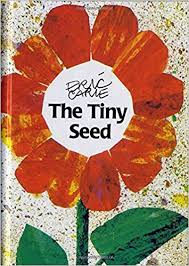 Letter of the Week:Letter MmGOLD Objective : Star helper does counting jobs, rhyme, pattern and shape and color.Second Steps:Speaking up assertively Large Group:-Practice preschool graduation-Introduce how to spell Letter Mm-Read “Watch the Tiny Seed” by Eric CarleLetter of the Week:Letter MmGOLD Objective : Star helper does counting jobs, rhyme, pattern and shape and color.Second Steps:Speaking up assertivelyLarge Group:-Practice Preschool Graduation -Read “Growing Vegetable Soup” and talk about the type of vegetables and flowers we will be growing. 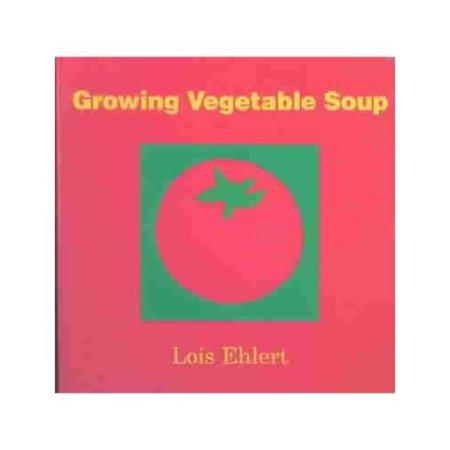 Letter of the Week:Letter MmGOLD Objective : Star helper does counting jobs, rhyme, pattern and shape and color.Second Steps:Speaking up assertivelyLarge Group:-Practice Preschool Graduation-Read: “Seeds Get Around.” Students will do think-pair-show to see if they can tell their partner 3 ways seeds get around. 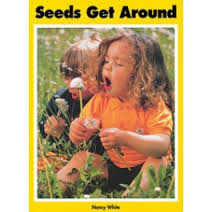 Letter of the Week:Letter MmGOLD Objective : Star helper does counting jobs, rhyme, pattern and shape and color.Second Steps:Speaking up assertivelyLarge Group:-Practice Preschool Graduation-Read: “Seeds Get Around”. We will be cracking open a coconut and trying coconut water at large group and then graphing if we like it!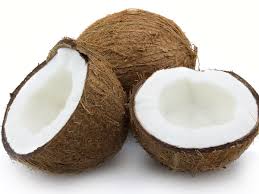 ModificationsAzlan: smiley chart as a reinforcer and carpet square at large group if neededAailyah: Program throughout all transitions and check her goal sheet, circle if was at KT (keep trying), 1 (Okay), 2 (Great!) Focus on the praising for positivesLer Poe: sits on carpet square during large group.  Use file folder activities as needed.Parker:  use fidget if needed/1.2.3. PECS for SonnySmall GroupSmall Group: Paint Our Flowers Pots! Small Group:GOLD objective: fine motor practice with Handwriting Without Tears Centers:Letter MmCenter 1: Chalk and Sponge BoardsCenter 2: Handwriting sheet and making letter Mm with 4 big lines Small Group:No Small Group: Library Day @ 1:55! Small Group:We will Plant our Seeds in our pots! Small Group:Letter M Art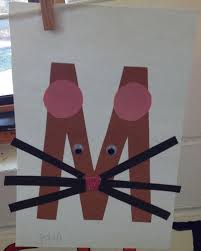 ModificationsExtra Weekly Activities/Home VisitsEval @ 9:30Home Visit with Ler Poe @ 10:15Holmes Kindergarten Round-up from 5:30-7:00Home visit with Azlan and tour of Campbell @ 9:30Home visit @ Eastridge with Mana and Thu Kahoa team is visiting Parker from 2:30-1:30